Publicado en España el 16/05/2018 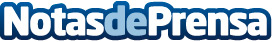 Elena, una novela erótica  sobre el amor impulsivo y las decisiones irracionalesNúria Robles lanza ‘Elena’,  "Es un libro que reúne aspectos tan importantes como el afrontar la pérdida de un ser querido junto con la transformación de la protagonista y entre esos cambios, conocer el amor impulsivo, tonto y loco que nos lleva siempre a los extremos de nuestra persona", afirma Núria Robles.
La obra, trata aspectos de la vida cotidiana centrada en dos personajes: Elena y Damon
Datos de contacto:NúriaNota de prensa publicada en: https://www.notasdeprensa.es/elena-una-novela-erotica-sobre-el-amor Categorias: Nacional Literatura http://www.notasdeprensa.es